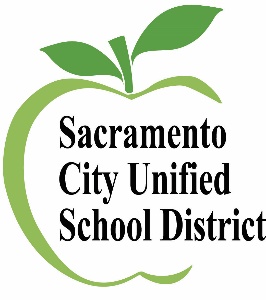 Office of the Superintendent5735 47th Avenue  Sacramento, CA 95824Jorge A. Aguilar, SuperintendentOffice of the Superintendent5735 47th Avenue  Sacramento, CA 95824Jorge A. Aguilar, SuperintendentOffice of the Superintendent5735 47th Avenue  Sacramento, CA 95824Jorge A. Aguilar, SuperintendentBOARD OF EDUCATIONChristina PritchettPresidentTrustee Area 3Lisa MurawskiVice PresidentTrustee Area 1Darrel Woo2nd Vice PresidentTrustee Area 6Leticia GarciaTrustee Area 2Jamee VillaTrustee Area 4Chinua RhodesTrustee Area 5Lavinia Grace PhillipsTrustee Area 7Jacqueline ZhangStudent Board MemberBOARD OF EDUCATIONChristina PritchettPresidentTrustee Area 3Lisa MurawskiVice PresidentTrustee Area 1Darrel Woo2nd Vice PresidentTrustee Area 6Leticia GarciaTrustee Area 2Jamee VillaTrustee Area 4Chinua RhodesTrustee Area 5Lavinia Grace PhillipsTrustee Area 7Jacqueline ZhangStudent Board Member